Отчёт                                                                                                                                                                                                                                                о проделанной работе по второму этапу межведомственной  комплексной оперативно-профилактической операции                         «Дети России-2020» в МКОУ «Кичинская СОШ».Директор школы      _________________                                          Гаджиева Р.А. Отчёт                                                                                                                                                                                                                                                о проделанной работе по второму этапу межведомственной  комплексной оперативно-профилактической операции                         «Дети России-2020» в МКОУ «Кичинская СОШ».1.В рамках реализации плана проведения межведомственной комплексной оперативно-профилактической операции «Дети России - 2020» проведены мероприятия: Организованы и проведены лекции и беседы, родительские собрания, направленные на пропаганду здорового образа жизни, негативное отношение к наркотикам, с привлечением медицинского работника Акимовой Э.2.Классными руководителями проведены классные часы:               «Имя беды - наркомания» (1-3класс);                                                                                              «Хорошие и плохие вещества»(2-4 класс) ;  «Стоп наркотикам» (7 класс);  «Наркотики - это беда» (9-11 класс);                                                                 3.Конкурс плакатов «Я выбираю жизнь». Учащиеся 5 – 9 классов.4. Лекцию, направленную на формирование негативного отношения к потреблению наркотических средств и психотропных                              веществ, пропаганду здорового образа жизни провел классный руководитель 6 класса Мусаев М.Л.  с учащимися 4, 5-6 классов.                                                                                            5.Библиотекарем школы организована выставка художественной и научной литературы по теме                                                                              «Здоровый образ жизни – залог успешного будущего».  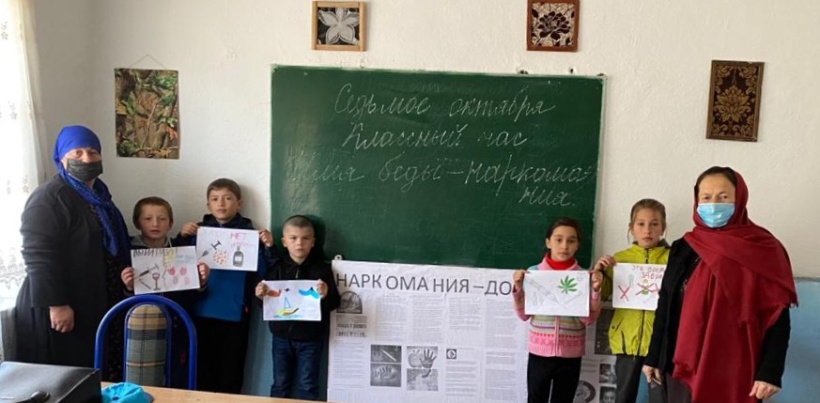 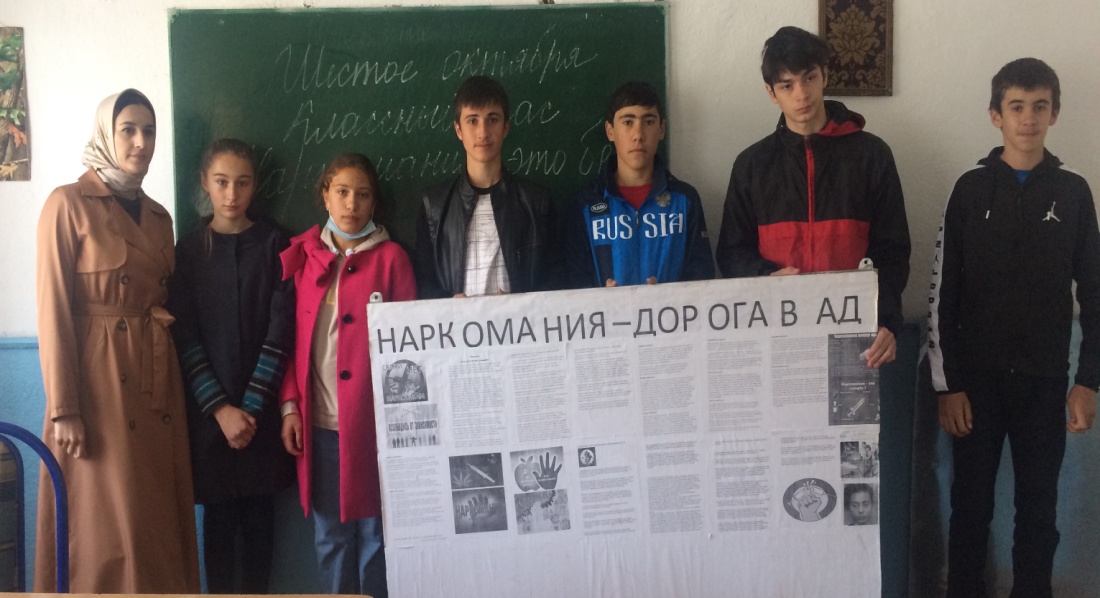 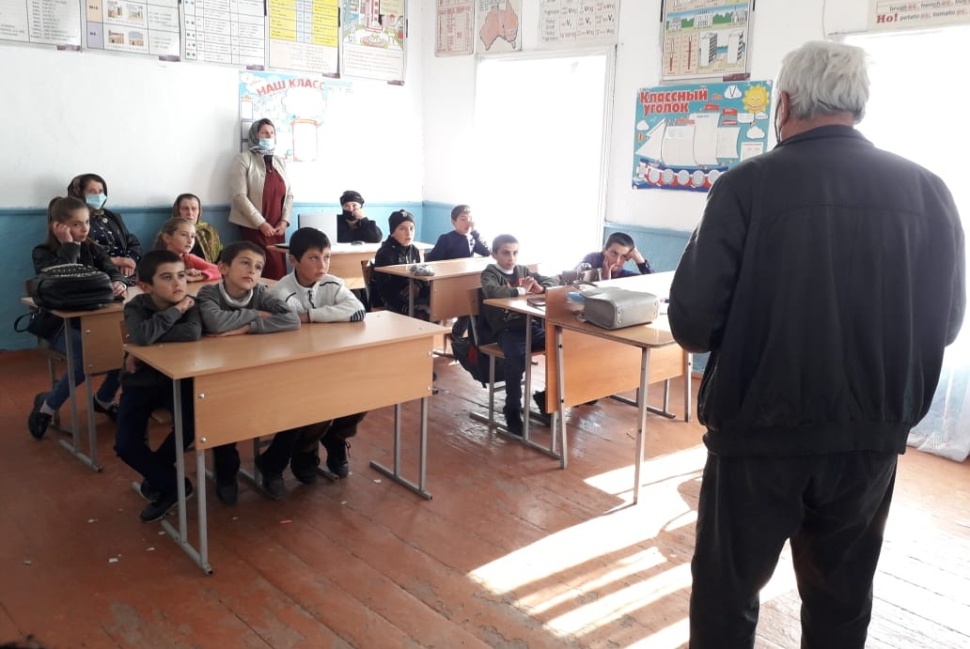 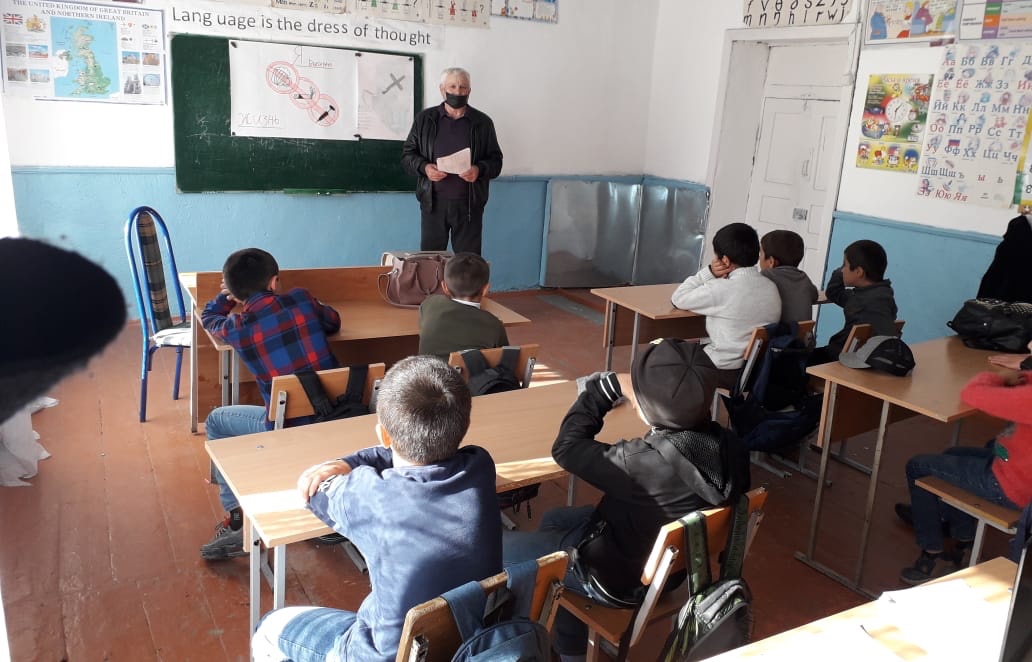 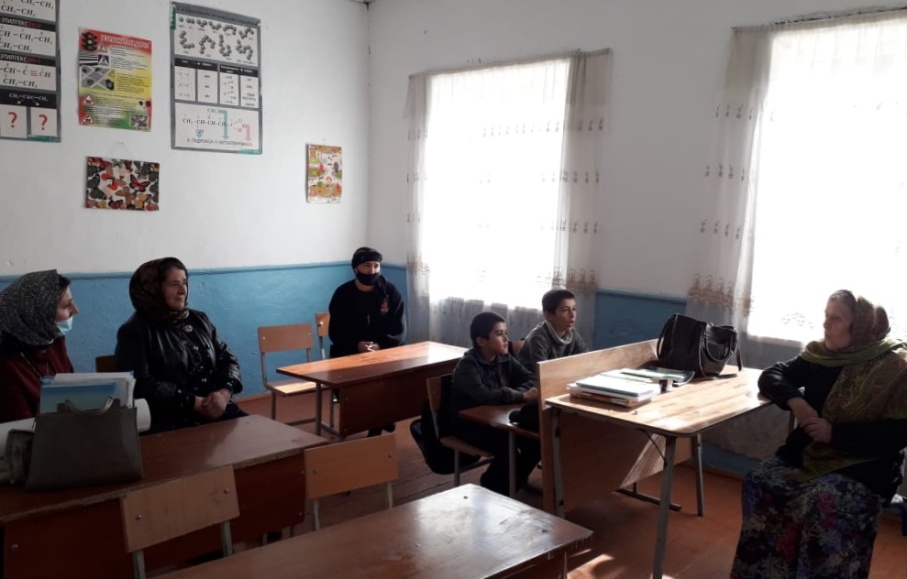 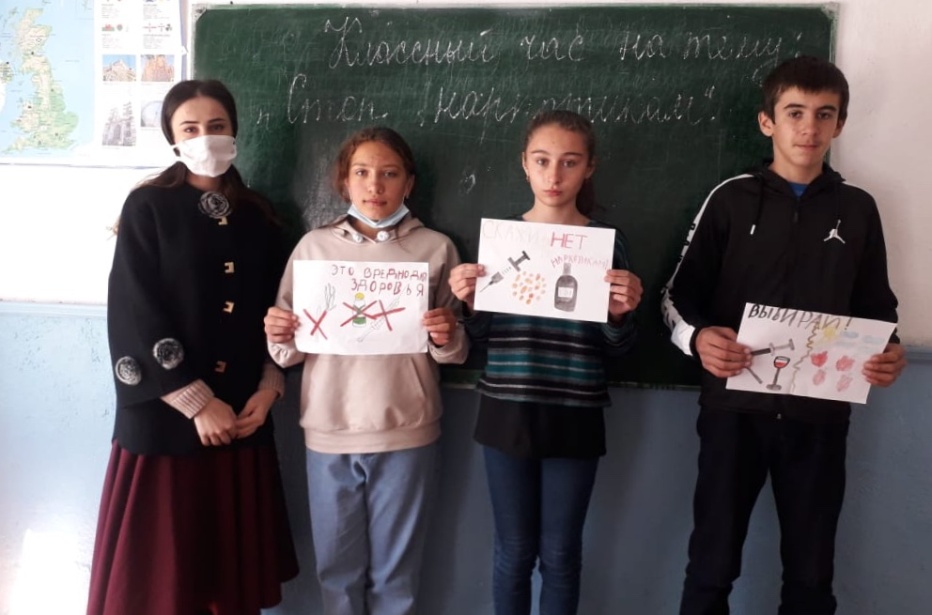 Подготовила зам. директора по ВР   ________________ Османова И.А.                                                                                                                              № п/пФорма мероприятияКоличество охваченных детейКоличество охваченных родителейКоличество приглашенных1.Открытый урок1242.Классный час2453.Родительское собрание534.Лекции15415.Беседы86.Конкурс 10